от  «1»  марта  2019 г.  		  	№ 128		п. Кировский«Об утверждении Программы «Комплексное развитие социальной инфраструктуры Кировского сельского муниципального образования Республики Калмыкия на 2019-2025годы  » 	 В соответствии с Федеральным законом от 06.10.2003г № 131-ФЗ « Об общих принципах организации местного самоуправления в Российской Федерации», Федеральным законом от 29.12.2014г №456-ФЗ « О внесении изменений в Градостроительный Кодекс Российской Федерации и отдельные законодательные акты Российской Федерации», Постановления Правительства Российской Федерации от 01.10.2015г № 1050 «Об утверждении требований к программам комплексного развития социальной инфраструктуры поселений, городских округов»,генерального плана Кировского сельского муниципального образования Республики Калмыкия  », утвержденного решением  Собрания депутатов Кировского сельского  муниципального образования Республики Калмыкия № 77а от   25.03. 2013 года, руководствуясь  Уставом Кировского сельского муниципального образования Республики Калмыкия, Администрация Кировского сельского муниципального образования Республики Калмыкия постановляет:1.Утвердить Программу «Комплексное развитие социальной инфраструктуры Кировского сельского муниципального образования  Республики Калмыкия на 2019-2025годы»2.Контроль за исполнением настоящего постановления оставляю за собой.3.Настоящее постановление вступает в силу со дня его подписания и подлежит официальному опубликованию(обнародованию).Глава администрации Кировского сельского муниципального образования Республики Калмыкия         И.С.Стульнев	Приложение  к постановлению Администрации   Кировского сельского муниципального образования Республики Калмыкияот 01.03.2019г  № 128Программа комплексного развития социальной инфраструктуры Кировского сельского муниципального образования Республики Калмыкия  на 2019-2025 годы1. Паспорт программы2. Характеристика состояния социальной инфраструктурыКировское СМО расположено в центральной части Сарпинского РМО на площади 22856 га (6,1 % территории РМО).Население СМО (на 01.01.2012 г.) составляет 635 чел. (0,63 тыс. чел.) или 4,8  % населения РМО.Административным центом СМО является п.Кировский, с населением 593 чел.. расположенный от центра РМО - с.Садовое на расстоянии 15 км. Одновременно, п.Кировский является главным опорным пунктом, организующим центром расселения СМО.В границах Кировского СМО расположено два (2) СНП; вторым является п.Годжур с населением 42 чел.Плотность населения в СМО составляет 2,8 чел./кв.км ( в РМО -3,5 чел./кв.км.) В восточной части территории  СМО проходит автодорога федерального значения  М-6»Каспий» (Волгоград - Элиста), по которой осуществляется регулярное автобусное сообщение.По строительно-климатическому районированию территория Кировского СМО относится к климатическому подрайону IV Г. Климат резко континентальный – лето жаркое и очень сухое, зима малоснежная, иногда с большими холодамиХарактеристика климатических условий:Температура воздуха среднегодовая  +8,5оС;Средняя температура самого теплого месяца – июля  +24оС;Абсолютный максимум температуры  +42оС;Абсолютный минимум температуры  -33,3оС.Территория Кировского СМО относится к ландшафтам полупустынной зоны. Основная часть территории СМО относится к денадационной равнине плиоценового возраста на Ергенинской  возвышенности (северная часть), сильно расчлененная системой балок и долин малых рек, на светло-каштановых солонцеватых почвах. Степь полупустынная (полынно-злаковые сообщества в комплексе с солонцами) с распаханными участками на плоских водоразделах. Площадь территории Кировского СМО составляет  228,56км2 (22856 га), что составляет 6,1 % площади РМО.Население составляет 0,63 тыс. чел.  или 4,8 % от населения РМО (всего).Все население СМО является сельским населением.Плотность населения в СМО составляет 2,8 чел./км2 против плотности населения в РМО (всего) в 3,5чел./км2. Административный центр СМО – п.Кировский  остается главным  опорным, организующим центром расселения и системы межселенного культурно-бытового обслуживания на поселенческом (низовом) уровне; расположено на расстоянии 15 км. от с.Садовое- районного центра РМО.Существующее население Кировского СМО составляет 635 чел. (0,63 тыс. чел.)   на 01.01.2012 г.Из общего числа населения:моложе трудоспособного возраста – 0,08 тыс. чел. (12,7 %);в трудоспособном возрасте – 0,43 тыс. чел. (68,3 %);старше трудоспособного возраста – 0,12тыс. чел. (19,0 %).Из численности населения моложе трудоспособного возраста,- численность детей дошкольного возраста (1-6 лет) составляет 0,05 тыс. чел.Соотношение мужчин и женщин составляет, соответственно, 45,9 % и 54,1 % (преобладает женское население).Национальный состав: калмыки – 37,8%, русские – 45,7 %, другие национальности –13,8 %.Можно говорить об относительной стабилизации численности населения в  СМО.Прогнозируя, исходя из вышеприведённого анализа, численность населения в поселении как на 1 очередь (2017 г.), так и на расчётный срок реализации Генплана (2032 г.), перспективное население на оба периода можно ориентировочно принять, соответственно, в количестве 0,63  тыс. чел. и  на расчетный срок   0,60 тыс.чел.Средняя продолжительность жизни населения СМО составляет 67,5 года: мужчины – 62,5 года; женщины – 72,2 года. Преобладание женщин сохраняется в силу более ранней смертности мужчин.Возрастная структура населения Кировского СМО относится к прогрессивному типу и находится в состоянии относительного «омоложения».За последние годы происходит смещение возрастных групп в сторону увеличения численности лиц моложе трудоспособного возраста и сокращением численности лиц старше трудоспособного возраста, что за длительный период может привести к росту трудовых ресурсов с учетом возмещения их лицами молодых возрастов.Основной проблемой остаётся низкое финансирование работников культурно-бытового обслуживания и низкая техническая оснащённость объектов и, как следствие, образуется дефицит специализированных кадров.В Кировском СМО ведется популяризация физкультуры и спорта и здорового образа жизни среди населения и предупреждает возникновение социально опасных явлений и заболеваний.Образовательная система Кировского СМО - одной (1) общеобразовательной школой на 130 учащихся, ДОУ на территории Кировского СМО отсутствуют. Обучение в школах организовано в одну смену.   В школе п.Кировский имеется школьная столовая и буфет. Пищеблоки для приготовления горячих завтраков и обедов функционируют. В школьной столовой в общей сложности имеется 40 посадочных мест для обслуживания ___54__ учащихся. Двухразовым горячим питанием обеспечивались дети из группы продленного дня. В общеобразовательном учреждении предлагают питание за счет родительской платы, большим спросом пользуется продукция школьных буфетов. Медицинское обслуживание школьников осуществляется медицинскими работниками районной детской поликлиники. Общеобразовательные учреждения обеспечивают содержание соответствующих помещений для оказания медицинской помощи медицинскими работниками.  Ежегодно на территории СМО организовывается работа  пришкольных оздоровительных лагерей с дневным пребыванием. В общеобразовательном учреждении имеется объект оздоровительной инфраструктуры - спортивный зал.  На территории МКОУ Кировская сош имеется «Спортивная  площадка», оборудованы «футбольное поле», «баскетбольная площадка», «волейбольная площадка», «беговые дорожки»  Генеральным планом поселения рекомендуется  реконструкция всех плоскостных спортивных сооружений.Спортивная инфраструктура общеобразовательных организаций используется для занятий детей школы, которая также имеет свой спортивный зал.Отрасль культуры в поселении представлена  учреждениями культуры - социально-культурный центр(ДК) на 250 мест, библиотека.Деятельность  учреждений  направлена на создание равных возможностей доступа к культурным ценностям для жителей поселения, единого культурного и информационного пространства, совершенствование библиотечной и досуговой деятельности, развитие музейного дела, укрепление материально-технической базы учреждений культуры.	Поселение располагает большим кадровым потенциалом. В настоящее время в отрасли культуры занято  1 человек. Работники культуры имеют высокий творческий потенциал.Особое внимание уделяется  сохранению культурного наследия и развитию народных промыслов, культурно-досуговой деятельности, организации и проведению сельских праздничных мероприятий, проведению на базе поселения конкурсов и фестивалей, организации выставочной деятельности и библиотечного обслуживания, нравственно - патриотической работе среди детей, молодежи и граждан поселка, укреплению материально- технической базы учреждений культуры.В поселении действуют следующие учреждения культуры:Дом культуры п.Кировский является центром культурной  и общественной жизни поселения.На его базе занимаются  5  клубных формирований для взрослых и детей .  В различных клубных формированиях занимаются 40  человек. Самодеятельные артисты активно участвуют в различных конкурсах, фестивалях, где занимают призовые места.За год в Социально-культурном центре проходит около 47  мероприятий, из них для детей и подростков  30 мероприятий. Наибольшей популярностью у жителей поселка пользуются праздничные концертные программы, посвященные различным памятным датам, здесь чествуются лучшие люди поселения, вручаются подарки, звучат песни.Традиционно на сцене Социально-культурного центра проходят сельские конкурсы в количестве 12 и др.Библиотечная сеть в поселении представлена 1 библиотекой.На 01.01.2018 года книжный фонд составляет ___экземпляров, библиотека имеют доступ к сети Интернет.                  Генеральным планом поселения, утвержденным решением утвержденный решением Собрания депутатов Кировского СМО №77а от 25 марта 2013 г. , предусмотрена перспектива развития поселения до 2025 года с учетом развития социальной инфраструктуры..Мероприятия предусмотрены на расчетный срок до 2025 года, согласно утвержденного генерального плана:1.  Реконструкция школы для восполнения организации дополнительных дошкольных групп.2.  Реконструкция всех плоскостных спортивных сооружений на территории Кировской СОШПеречень новых наиболее крупных учреждений и предприятий обслуживания, предлагаемых к размещению в течение расчетного срока3. Перечень мероприятий и источники финансирования программы4. Целевые индикаторы программы5. Оценка эффективности мероприятийПри оценке нормативно-правовой базы, необходимой для функционирования и развития социальной инфраструктуры поселения, не требуется внесение изменений по совершенствованию нормативно - правового и информационного развития социальной инфраструктуры, направленные на достижение целевых показателей Программы.           Совокупность программных мероприятий при их полной реализации позволит:обеспечить повышение качества предоставляемой образовательной услуги;увеличить число жителей, регулярно занимающихся физической культурой и спортом.Оценка эффективности реализации программы будет осуществляться по целевым показателям и индикаторам, приведенным в разделе 4 Программы.ПОСТАНОВЛЕНИЕ АДМИНИСТРАЦИИ КИРОВСКОГО СЕЛЬСКОГОМУНИЦИПАЛЬНОГО ОБРАЗОВАНИЯ РЕСПУБЛИКИ КАЛМЫКИЯ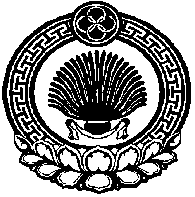 ХАЛЬМГ ТАНhЧИНКИРОВСК СЕЛЯНЯМУНИЦИПАЛЬН БҮРДƏЦИН АДМИНИСТРАЦИН ТОГТАВРНаименование программыПрограмма комплексного развития социальной инфраструктуры Кировского сельского муниципального образования Республики Калмыкия  на 2019-2025 годы, (далее  – Программа)Основания для разработки  программы- Федеральный закон от 06.10.2003 г. № 131-ФЗ «Об общих принципах организации местного самоуправления в Российской Федерации»;- Федеральный закон от 29.12.2014 г.  № 456-ФЗ «О внесении изменений в Градостроительный кодекс Российской Федерации и отдельные законодательные акты Российской Федерации»;- Постановление Правительства Российской Федерации от 1.10.2015 г.  № 1050 «Об утверждении требований к программам комплексного развития социальной инфраструктуры поселений, городских округов»;- Генеральный план Кировского сельского муниципального образования Республики Калмыкия , утвержденный решением Собрания депутатов от 25 марта 2013 г № 77а.ЗаказчикАдминистрация Кировского  сельского муниципального образования Республики Калмыкия, местонахождение:_Республика Калмыкия,  Сарпинский район, п.Кировский, ул.Почтовая ,11.Основные разработчики программы Администрация Кировского сельского муниципального образования Республики Калмыкия, отдел образования  администрации Сарпинского районного муниципального образования Республики КалмыкияИсполнители программыАдминистрация Кировского сельского муниципального образования Республики Калмыкия, отдел образования  администрации Сарпинского районного муниципального образования Республики Калмыкия Цель программыКомплексное развитие социальной инфраструктуры Кировского сельского муниципального образования Республики КалмыкияЗадачи программы1.Удовлетворение потребности  обучающихся  в получении дошкольного образования.2.Увеличение числа жителей поселения,  в первую очередь детей и подростков регулярно занимающихся физической культурой и спортом. Укрупненное описание запланированных мероприятий Строительство новых объектов социальной инфраструктуры: ____-_____. Перечень основных мероприятий программы1. Реконструкция школы для восполнения организации дополнительных дошкольных групп.2. Модернизация плоской физкультурно-спортивной площадки при общеобразовательной школе.Сроки реализации программы2025 годОбъемы и источники финансированияПрограмма предполагает финансирование за счёт бюджетов всех уровней в сумме _ тыс. руб. в т. ч.: Республиканский бюджет –  тыс. руб.Бюджет РМО – _тыс. руб.Внебюджетные средства –  тыс. руб.Важнейшие целевые показатели1. Количество мест для реализации программ дошкольного образования, созданных в ходе реализации программы к 2025 г.2. Доля граждан поселения, систематически занимающихся физической культурой и спортом.Целевые индикаторы обеспеченности населения объектами социальной инфраструктуры1. Обеспеченности населения объектами дошкольного образования.2. Обеспеченности населения спортивными объектами.Ожидаемые результаты реализации программы1. Ввод новых мест в дошкольных образовательных организациях.2. Развитие футбола в поселении, достижение высоких спортивных результатов, совершенствование системы подготовки.№ п/пТипы образовательных  организаций Всего (ед.)1.Муниципальные общеобразовательные организации, всего:11.     в том числе средняя общеобразовательная школа1ВСЕГОВСЕГО1№ п/пНаименованиеЕмкостьРайон размещения1234Учреждения образованияУчреждения образованияУчреждения образования1Реконструкция школы для восполнения организации дополнительных дошкольных групп.МКОУ «Кировская  СОШ»Физкультурно-спортивные сооруженияФизкультурно-спортивные сооруженияФизкультурно-спортивные сооружения1реконструкция всех плоскостных спортивных сооружений.МКОУ «Кировская СОШ»№ п/пНаименование мероприятия, источник финансированияПотребность в финансовых средствах, тыс. рублейПотребность в финансовых средствах, тыс. рублейПотребность в финансовых средствах, тыс. рублейПотребность в финансовых средствах, тыс. рублейПотребность в финансовых средствах, тыс. рублейПотребность в финансовых средствах, тыс. рублейПотребность в финансовых средствах, тыс. рублейПотребность в финансовых средствах, тыс. рублейПотребность в финансовых средствах, тыс. рублейПотребность в финансовых средствах, тыс. рублейПотребность в финансовых средствах, тыс. рублейПотребность в финансовых средствах, тыс. рублейПотребность в финансовых средствах, тыс. рублейПотребность в финансовых средствах, тыс. рублейОтветственные  исполнителиОтветственные  исполнители№ п/пНаименование мероприятия, источник финансированияВсегов том числе по годам:в том числе по годам:в том числе по годам:в том числе по годам:в том числе по годам:в том числе по годам:в том числе по годам:в том числе по годам:в том числе по годам:в том числе по годам:в том числе по годам:в том числе по годам:в том числе по годам:Ответственные  исполнителиОтветственные  исполнители№ п/пНаименование мероприятия, источник финансированияВсего201820182018201920202020202120222023202420251234445667891011141414Цель:  Комплексное развитие социальной инфраструктуры Кировского сельского муниципального образованияЦель:  Комплексное развитие социальной инфраструктуры Кировского сельского муниципального образованияЦель:  Комплексное развитие социальной инфраструктуры Кировского сельского муниципального образованияЦель:  Комплексное развитие социальной инфраструктуры Кировского сельского муниципального образованияЦель:  Комплексное развитие социальной инфраструктуры Кировского сельского муниципального образованияЦель:  Комплексное развитие социальной инфраструктуры Кировского сельского муниципального образованияЦель:  Комплексное развитие социальной инфраструктуры Кировского сельского муниципального образованияЦель:  Комплексное развитие социальной инфраструктуры Кировского сельского муниципального образованияЦель:  Комплексное развитие социальной инфраструктуры Кировского сельского муниципального образованияЦель:  Комплексное развитие социальной инфраструктуры Кировского сельского муниципального образованияЦель:  Комплексное развитие социальной инфраструктуры Кировского сельского муниципального образованияЦель:  Комплексное развитие социальной инфраструктуры Кировского сельского муниципального образованияЦель:  Комплексное развитие социальной инфраструктуры Кировского сельского муниципального образованияЦель:  Комплексное развитие социальной инфраструктуры Кировского сельского муниципального образованияЦель:  Комплексное развитие социальной инфраструктуры Кировского сельского муниципального образованияЦель:  Комплексное развитие социальной инфраструктуры Кировского сельского муниципального образованияЦель:  Комплексное развитие социальной инфраструктуры Кировского сельского муниципального образованияЦель:  Комплексное развитие социальной инфраструктуры Кировского сельского муниципального образованияВсегоРеспубликанский бюджетБюджет СМОВнебюджетные средстваОбразованиеОбразованиеОбразованиеОбразованиеОбразованиеОбразованиеОбразованиеОбразованиеОбразованиеОбразованиеОбразованиеОбразованиеОбразованиеОбразованиеОбразованиеОбразованиеОбразованиеОбразованиеВсего по п. 1.1Республиканский бюджетБюджет СМОВнебюджетные средства1Реконструкция Кировской СОШ для восполнения организации дополнительных дошкольных групп   Отдел образования администрации Сарпинского РМО Отдел образования администрации Сарпинского РМО 1Всего1Республиканский бюджет1Бюджет СМО1Внебюджетные средства1.2. Культура, физическая культура и спорт.1.2. Культура, физическая культура и спорт.1.2. Культура, физическая культура и спорт.1.2. Культура, физическая культура и спорт.1.2. Культура, физическая культура и спорт.1.2. Культура, физическая культура и спорт.1.2. Культура, физическая культура и спорт.1.2. Культура, физическая культура и спорт.1.2. Культура, физическая культура и спорт.1.2. Культура, физическая культура и спорт.1.2. Культура, физическая культура и спорт.1.2. Культура, физическая культура и спорт.1.2. Культура, физическая культура и спорт.1.2. Культура, физическая культура и спорт.1.2. Культура, физическая культура и спорт.1.2. Культура, физическая культура и спорт.1.2. Культура, физическая культура и спорт.1.2. Культура, физическая культура и спорт.Всего по п.1.2Республиканский бюджетБюджет СМОВнебюджетные средства2реконструкция всех плоскостных спортивных сооружений Кировской СОШОтдел образования администрации Сарпинского РМО Отдел образования администрации Сарпинского РМО 2Всего2Республиканский бюджет2Бюджет СМО2Внебюджетные средства№ п/пНаименованиецелей и задачНаименование    
целевого индикатораЗначение показателя по годамЗначение показателя по годамЗначение показателя по годамЗначение показателя по годамЗначение показателя по годамЗначение показателя по годамЗначение показателя по годамЗначение показателя по годамЗначение показателя по годамЗначение показателя по годам№ п/пНаименованиецелей и задачНаименование    
целевого индикатора20182019202020212022202320242025Цель:  Комплексное развитие социальной инфраструктуры Кировского сельского муниципального образованияЦель:  Комплексное развитие социальной инфраструктуры Кировского сельского муниципального образованияЦель:  Комплексное развитие социальной инфраструктуры Кировского сельского муниципального образованияЦель:  Комплексное развитие социальной инфраструктуры Кировского сельского муниципального образованияЦель:  Комплексное развитие социальной инфраструктуры Кировского сельского муниципального образованияЦель:  Комплексное развитие социальной инфраструктуры Кировского сельского муниципального образованияЦель:  Комплексное развитие социальной инфраструктуры Кировского сельского муниципального образованияЦель:  Комплексное развитие социальной инфраструктуры Кировского сельского муниципального образованияЦель:  Комплексное развитие социальной инфраструктуры Кировского сельского муниципального образованияЦель:  Комплексное развитие социальной инфраструктуры Кировского сельского муниципального образованияЦель:  Комплексное развитие социальной инфраструктуры Кировского сельского муниципального образованияЦель:  Комплексное развитие социальной инфраструктуры Кировского сельского муниципального образованияЦель:  Комплексное развитие социальной инфраструктуры Кировского сельского муниципального образования1.Задача 1. Удовлетворение потребности обучающихся в получении дошкольного образования.Количество мест для реализации программ дошкольного образования, созданных в ходе реализации программы 202.Задача 2. Увеличение числа жителей, регулярно занимающихся физической культурой и спортомДоля граждан, систематически занимающихся физической культурой и спортом